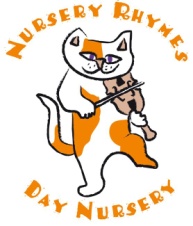 Child’s Personal RecordEmergency contact if different from above:*  I give permission for the nursery to administer infant paracetamol (Calpol) in the event of my child developing a high temperature, if parents/carers cannot be contacted.		                                      * I give permission for the nursery to apply sun cream (Nivea) to exposed areas of skin.*  I give permission for the nursery to use play photographs, which include my child, for display purposes such as parents evening, in newsletters, and on the nursery web site & facebook page.* I give permission for the nursery to share information about my child with other relevant professionals (ie health visitors, primary school, other settings attending etc) *  I give permission for my child to have their face painted at nursery using hypo-allergenic face paints for specials occasions such as Halloween, Christmas, Children in Need etcSessions required, please tick:		Preferred Start Date: …………………………………..Signed: ……………………………………………………………..  Date: ……………………………………………………….Please return booking form with £100 (card payments or cash only)(The deposit is not refundable if your child does not take up his/her booked place)Nursery Rhymes Day Nursery, Kidnappers Lane, Cheltenham, Gloucestershire, GL53 0NRTel: 01242 260550 Email: nurseryrhymes@btinternet.comWeb: www.nurseryrhymesnursery.co.ukName:M/F:Date of Birth:Age:Home Address:                                              Post Code:Telephone No:Email address:Parent/CarerName:Parent/CarerName:Work Address:Work Address:Tel No:Tel No:Mobile:Mobile:Name:Relationship:Address:Address:Telephone No:Telephone No:People authorised to collect the child:*                                               **	                          *G.P Name:Address:Telephone No:Details of any health problems:  Record of previous immunisations and infectious diseases:AllergiesSpecial dietary requirements:Other special requirements : Other settings attended (please state) Yes: No:Yes: No:Yes: No:Yes: No:Yes: No:	Details of any procedure prohibited for medical, religious or other reasons:	Details of any procedure prohibited for medical, religious or other reasons:Religion:Ethnic origin:DayMonamMonpmTuesamTuespmWedamWedpmThursamThurspmFriamFripm